Список учебных принадлежностей для первоклассников:Папка для тетрадейТетради: в клетку (обычную), в линейку (узкую)Пенал (не гремящий)Ручка ученическаяКарандаши: простые, цветныеЛастикТочилка для карандашейЛинейка (10-) с четкими делениямиТреугольникКартонЦветная бумагаПластилин Ножницы (с тупым концом)Клей (либо карандаш, либо (белый)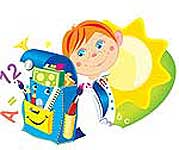 Альбом (тонкий) – 2-3 шт.Нитки для шитья и вышиванияКонструкторИголка с большим ушкомКраски акварельныеКисточки (2-3 шт.)Баночки для водыПалитраСпортивный костюм, футболка, спортивная обувьОбложки для тетрадей, для книгПапка для технологии